                                                                                        Pracovný list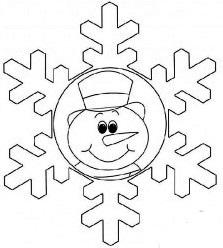 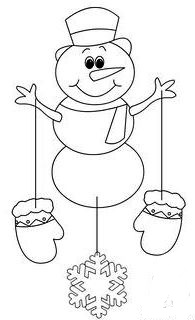 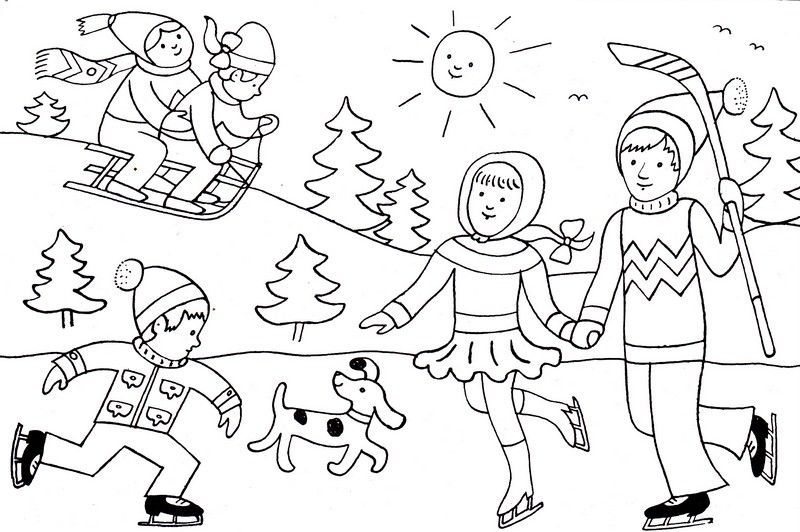 